CITY OF BRIDGEPORTOFFICE OF THE CITY ATTORNEY  999 Broad StreetBridgeport, CT 06604-4328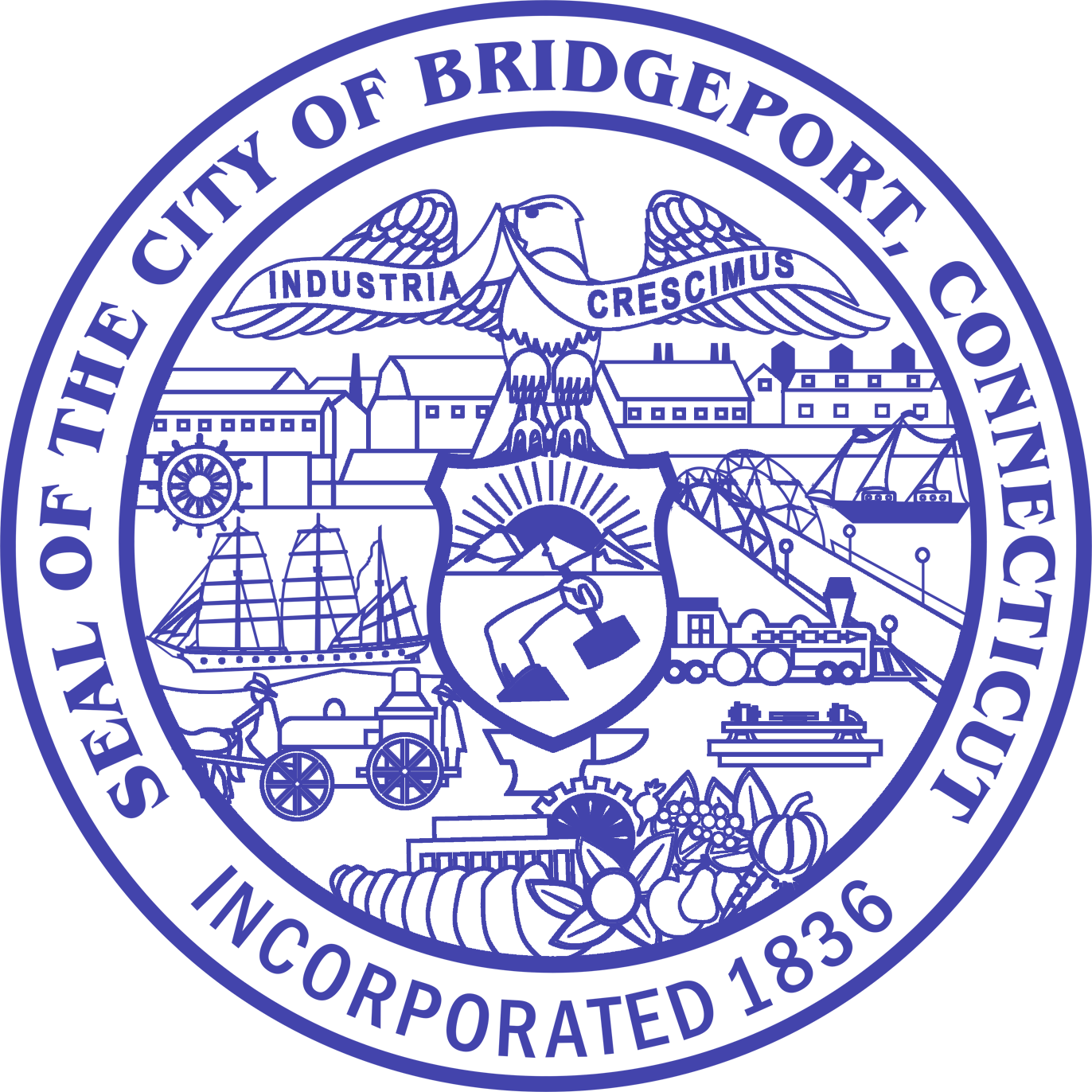 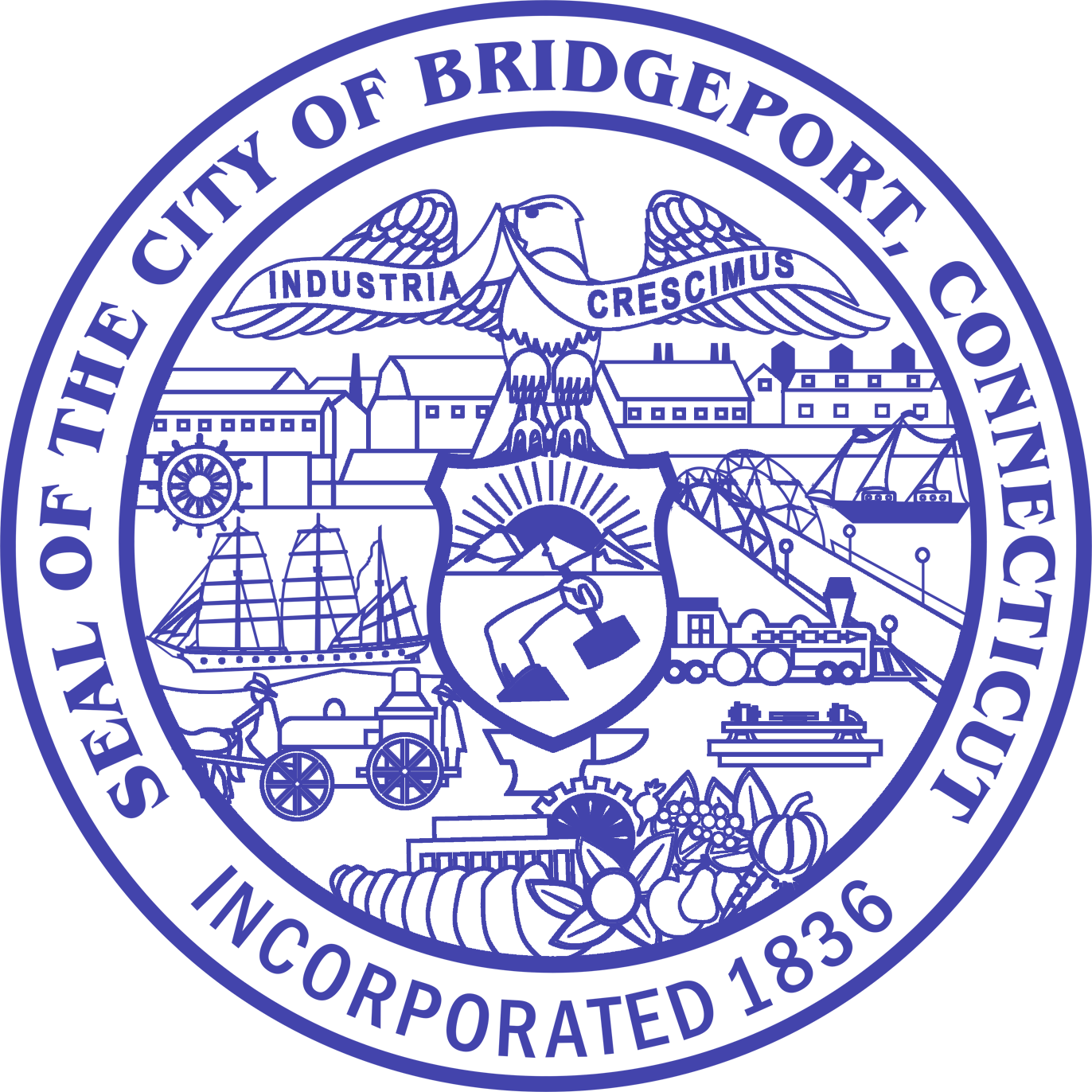  ETHICS COMMISSIONApril MeetingWednesday, April 12, 2023Virtual Meetinghttps://us06web.zoom.us/j/84551511202?pwd=ZTZpWE5NYVVSSVQxQXZCVkV5SUFSUT09Meeting ID: 845 5151 1202Passcode: 450864        6:00 P.M.Call to Order Approval of minutes from February 8, 2023 meeting CorrespondenceAppointment of John T. Mariani (D) to the Planning and Zoning Commission.Appointment of Mark Steven Harp (D) to the Harbor Commission.  Old BusinessNew Business5.	Adjournment